Musterfirma XYZMusterabteilungAnsprechpartnerMusterstraße 15
12345 Musterstadt
																						          TT.MM.JJJJ
Bewerbung als Elektroniker							          

Sehr geehrter Herr Muster,als ausgebildeter Elektroniker für Geräte und Systeme begeistere ich mich seit langem für die Produkte Ihres Unternehmens. Besonders mit Ihrer Mission, wissenschaftliche Innovationen mit gesellschaftlichem Nutzen zu verbinden, kann ich mich identifizieren. Daher bewerbe ich mich initiativ, um Ihr Team in der Fertigung, Kalibrierung und Überprüfung von Messgeräten zu ergänzen.Bereits in meiner Schulzeit habe ich meine Faszination für Elektronik entdeckt und in meiner Freizeit kleine Projekte mit Elektrobausätzen fertiggestellt. Nach Erlangen der Mittleren Reife habe ich meine Leidenschaft zum Beruf gemacht und eine Ausbildung zum Elektroniker für Geräte und Systeme abgeschlossen. Dort erlangte ich umfassende Kenntnisse zur Mess-, Prüf- und Diagnosetechnik. Hierbei entwickelte ich besonderes Interesse für den Umgang mit Messgeräten, die Konfiguration von IT-Systemen und das Programmieren von Mikrocontrollern. Aus diesem Grund habe ich nach meiner Berufsausbildung einen Lehrgang für elektrische Steuerungs- und Regeltechnik abgelegt. Dieses Wissen kommt mir in meinem derzeitigen Beruf in der Instandhaltung und Wartung von FPGA-basierten elektronischen Baugruppen und Geräten zugute. Dabei schätzen meine Kollegen und Vorgesetzten mein hohes technisches Verständnis, meine präzise Arbeitsweise und meine schnelle Auffassungsgabe. Diese Eigenschaften und meine Begeisterung für Messtechnik möchte ich zum Vorteil Ihres Unternehmens einsetzen. Wenn meine Bewerbung Ihre Aufmerksamkeit geweckt hat, dann freue ich mich über eine Einladung zum Bewerbungsgespräch. Gerne erläutere ich Ihnen meine Fachkompetenzen und Erfahrungen als Elektroniker für Geräte und Systeme bei dieser Gelegenheit im Detail. Ich bin ab TT.MM.JJJJ verfügbar. 
Mit freundlichen Grüßen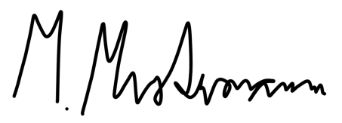 

Anlagen